2019 new products rimfire Rifle & HandgunClean-22The future of rimfire is here. New CCI® Clean-22™ uses an exclusive polymer bullet coating to greatly reduce copper and lead fouling in the barrel—without leaving a residue. It also cuts lead buildup in suppressors 60 to 80 percent. Both the Sub-Sonic and High Velocity loads feature a 40-grain round nose lead bullet with geometry that’s been optimized for accuracy. With dependable CCI priming and consistent propellant, Clean-22 provides flawless cycling through semi-automatics and all 22 LR firearms.Features & BenefitsPolymer bullet coating greatly reduces lead fouling in the barrel without leaving residueCuts lead buildup in suppressors 60 to 80 percent40-grain lead round nose bullets—red for High Velocity, blue for Sub-SonicOptimized bullet geometry for improved accuracyReliable function in semi-automatic firearmsGreat option both casual and competitive shootersPart No.	Description	UPC	MSRP934CC	Sub-Sonic 22 LR 40-grain blue poly-coated LRN, 1070 fps, 100-count	6-04544-65031-0	$9.95 944CC	High Velocity 22 LR 40-grain red poly-coated LRN, 1235 fps, 100-count	6-04544-65032-7	$9.95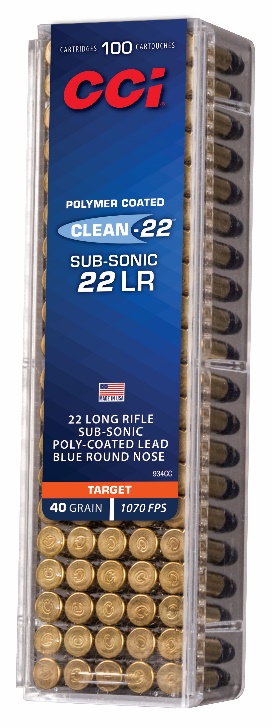 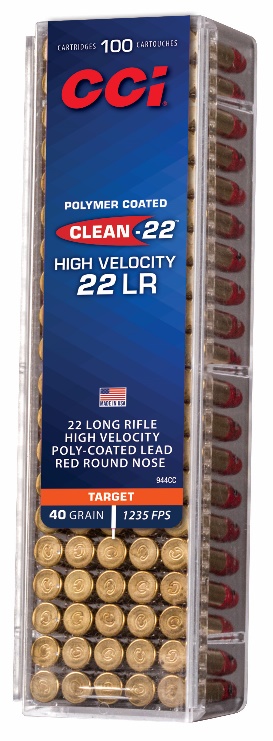 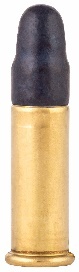 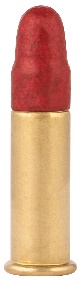 